Pay statements are viewable in ADP via SuccessFactors.Accessing SuccessFactorsAccessing SuccessFactorsClick Employee Launchpad (SAP SuccessFactors) from https://www.purdue.edu/hr/global/index.phpLog in using Purdue Career Account ID and Password.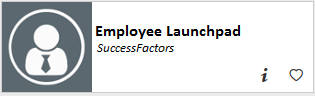 Locate and click the ADP tile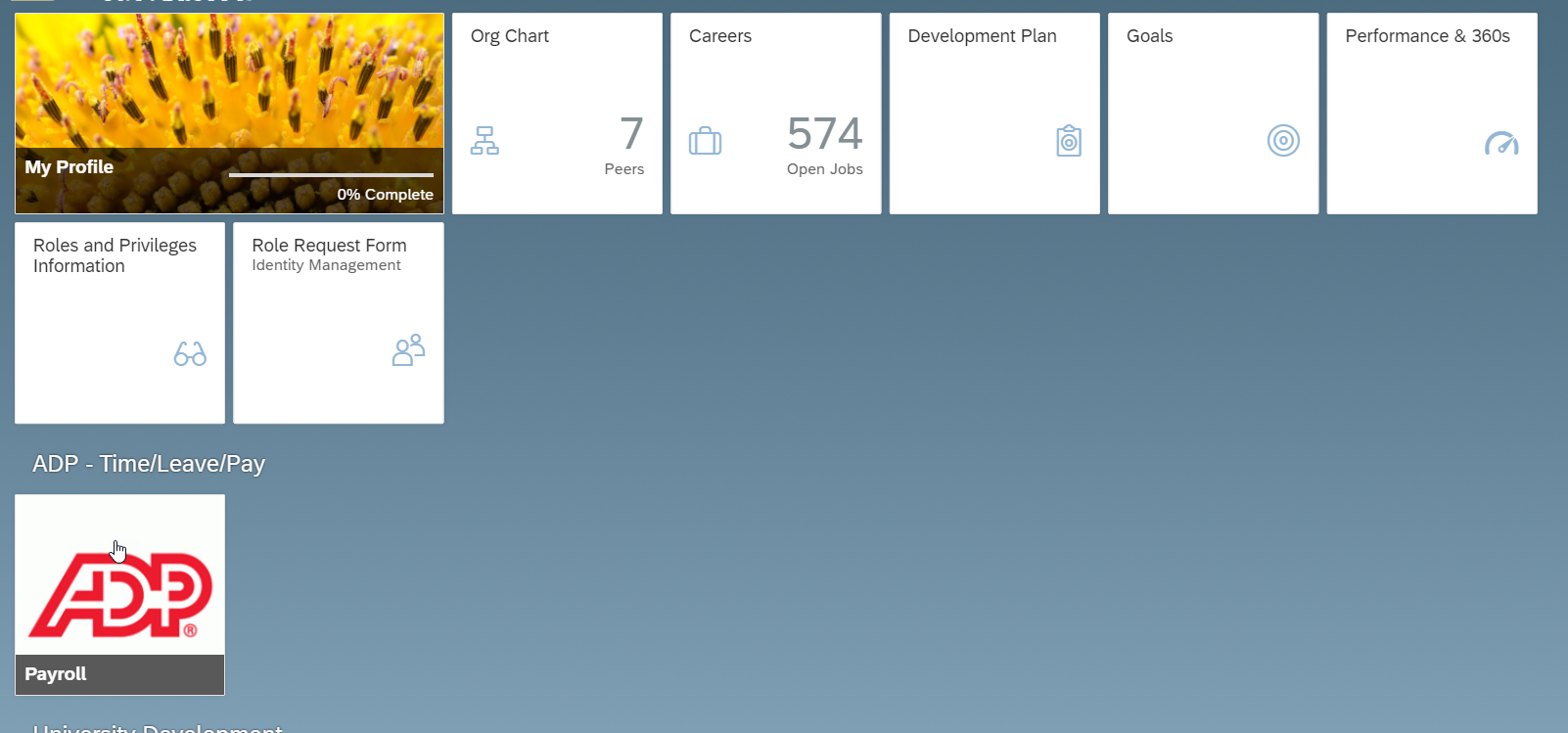 Review Pay Statements Review Pay Statements Click Myself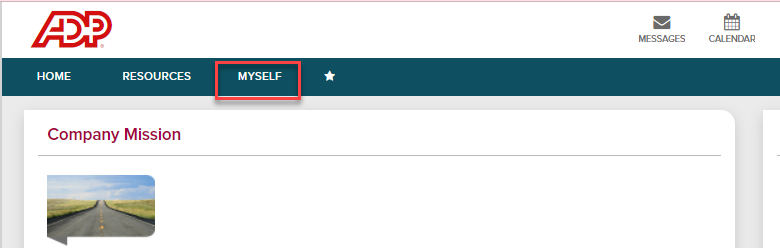 Click PaySelect Pay Statements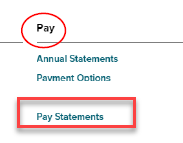 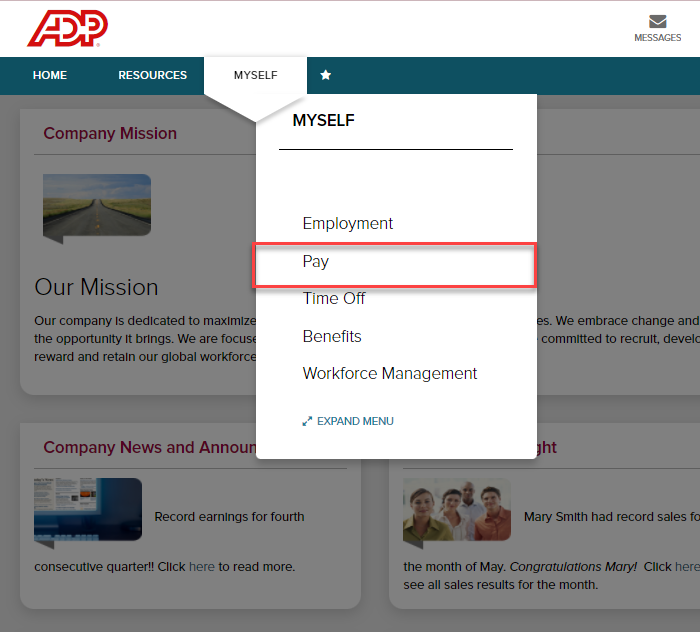 If you want to view your personal and pay detail information, click the blue arrow next to your name.You can access your pay statements for three years. All available pay statements display.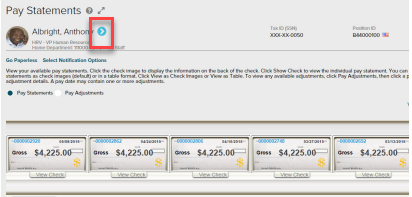 To view your statements from a check image, click View Check. You can also view net pay detail and amounts for a check when you click the check image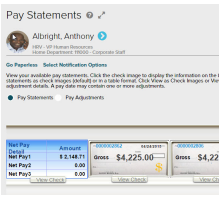 To view any pay adjustments that may have been made to your pay, do the following: From the Pay Statements page, click Pay AdjustmentsTo see more detail about a specific adjustment, click the Pay Date for that adjustment.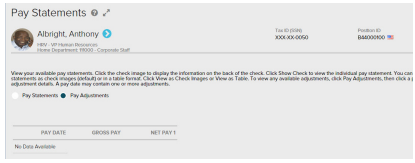 